Творческое объединение «Мультстудия»Руководитель: Сбродова Анна Николаевна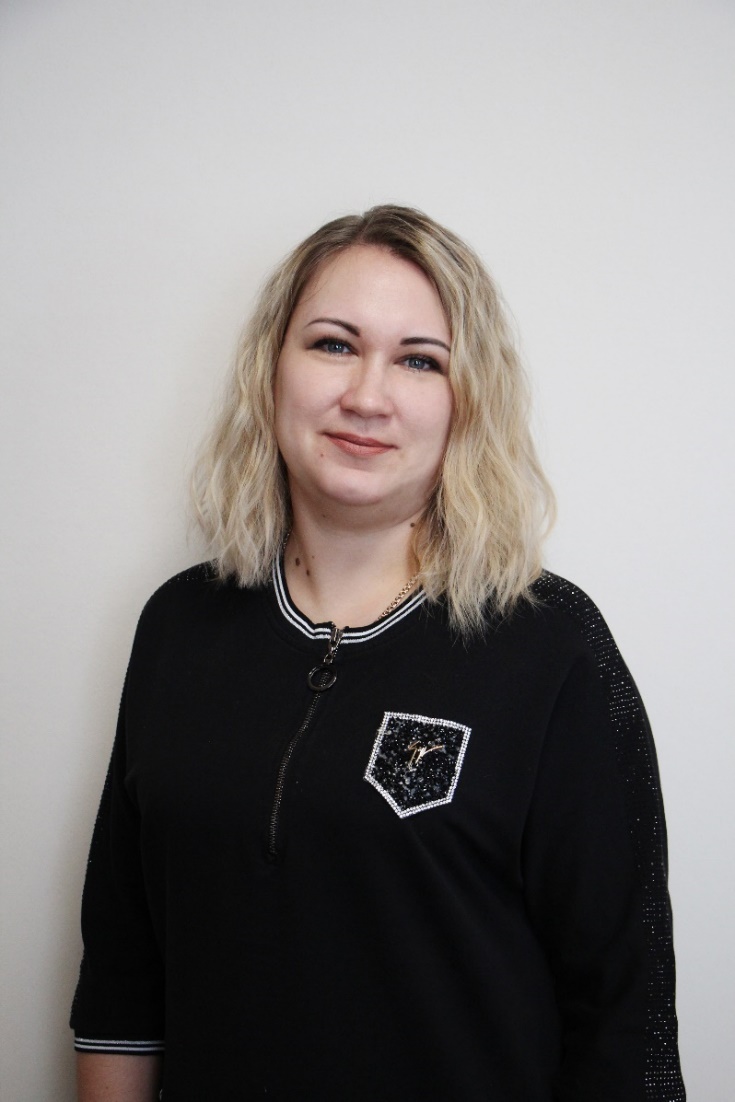                Занятия мультстудии – это работа на раскрытие способностей  учащихся, где у детей появляется возможность использовать свой творческий потенциал в полной мере. В мультстудии учащиеся пробуют  самостоятельно оформлять мультфильм в программе Movie Maker.  Дети проходят обучение основным принципам анимации, учатся переводить свои идеи и замыслы на язык мультипликации, используя богатую палитру ее изобразительных возможностей, учатся коммуникативным навыкам.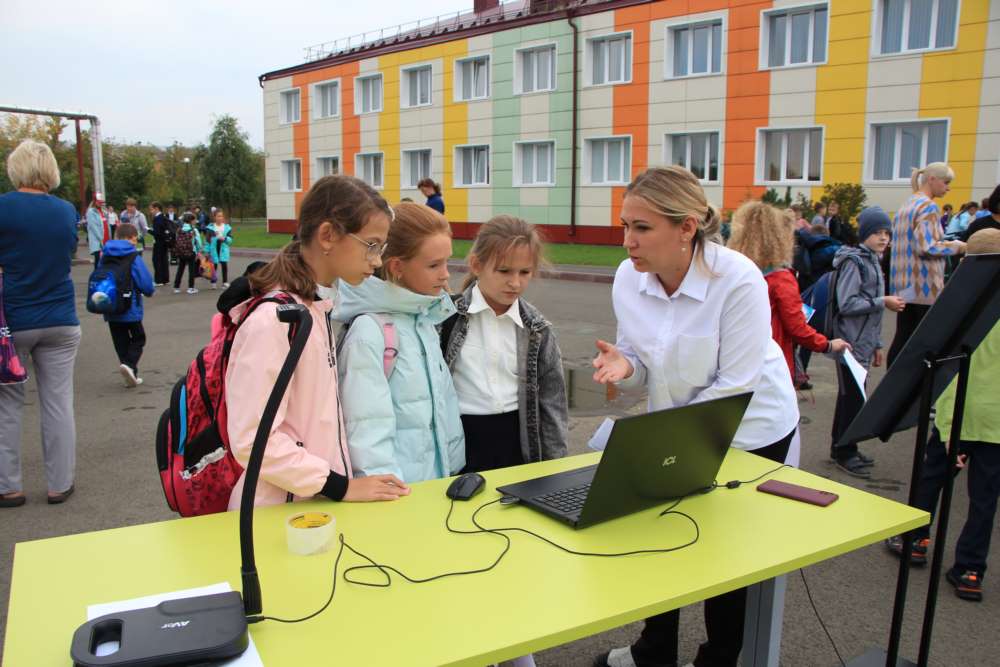 